Sunday August 23rd 202010am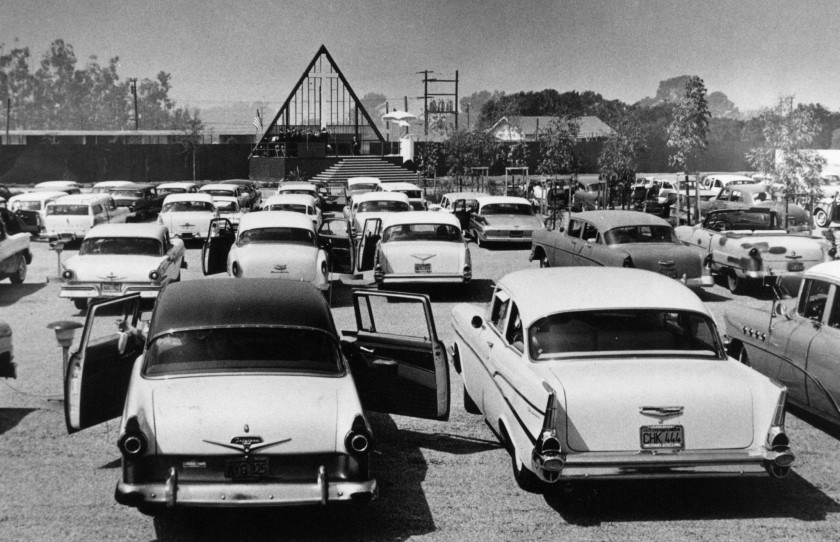 Drive-in ChurchSongs of PraiseKeeping Covid-Safe during this service:We ask you to please arrive between 0940 and 1000 and to park where the stewards guide you to.We ask you to please stay inside your cars for the duration of the service. Car windows and doors on both sides may be opened for air.The Village Hall’s toilets are not available for use.Orders of service will be available for those who do not have the means to print their copy or to view the service on a device.  Stewards, handing out orders of service will wear gloves and/or sanitise hands frequently.At the end of the service please stay in your car and wait for the stewards to advise you when it is safe to drive away. Enjoy!Words of welcome from Revd. ClaireSong 1:	This is the day	chosen by Janet Chant“This is what we should be singing every day because every day it is true”This is the day, this is the day
that the Lord has made, that the Lord has made.
We will rejoice, we will rejoice
and be glad in it, and be glad in it.
This is the day that the Lord has made;
we will rejoice and be glad in it.
This is the day, this is the day
that the Lord has made.This is the day, this is the daywhen he rose again, when he rose again.
We will rejoice, we will rejoice
and be glad in it, and be glad in it.
This is the day when he rose again;
we will rejoice and be glad in it.
This is the day, this is the daywhen he rose again.This is the day, this is the day
when the Spirit came, when the Spirit came. 
We will rejoice, we will rejoice
and be glad in it, and be glad in it.
This is the day when the Spirit came;
we will rejoice and be glad in it.
This is the day, this is the daywhen the Spirit came.Song 2:	Be still for the presence	chosen by Jen Frampton“This was one of my Mum’s favourite hymns.  I think the words are inspirational especially at a drive-in service to remind us that wherever we are God is present”Be still, for the presence of the Lord,
the holy One, is here;
come bow before him now
with reverence and fear.
In him no sin is found
we stand on holy ground.
Be still, for the presence of the Lord,
the holy One, is here.Be still, for the glory of the Lord
is shining all around;
he burns with holy fire,
with splendour he is crowned:
How awesome is the sight
our radiant king of light!
Be still, for the glory of the Lord
is shining all around.Be still, for the power of the Lord
is moving in this place:
he comes to cleanse and heal,
to minister his grace -
no work too hard for him.
in faith receive from him.
Be still, for the power of the Lord
is moving in this place.Song 3:	O, worship the Lord in the beauty of holiness				chosen by Hazel and Nick Whitehead“This is primarily, though not solely, an Epiphany hymn and the gold and incense are good images – but are balanced with the ‘slenderness of the poor wealth’ we have to offer. Also, any time in life – but especially for many during the pandemic, it’s good to know that the evenings of tearfulness will give way to mornings of joy.”O worship the Lord in the beauty of holiness,
bow down before him, his glory proclaim;
with gold of obedience and incense of lowliness,
kneel and adore him: the Lord is his name.Low at his feet lay thy burden of carefulness;
high on his heart he will bear it for thee,
comfort thy sorrows and answer thy prayerfulness,
guiding thy steps as may best for thee be.Fear not to enter his courts in the slenderness
of the poor wealth thou wouldst reckon as thine;
truth in its beauty, and love in its tenderness,
these are the offerings to lay on his shrine.These, though we bring them in trembling and fearfulness,
he will accept for the name that is dear;
mornings of joy give for evenings of tearfulness,
trust for our trembling and hope for our fear.O worship the Lord in the beauty of holiness,
bow down before him, his glory proclaim;
with gold of obedience and incense of lowliness,
kneel and adore him: the Lord is his name.Reading 1:		Romans 12:1-8		The New Life in ChristI appeal to you therefore, brothers and sisters, by the mercies of God, to present your bodies as a living sacrifice, holy and acceptable to God, which is your spiritual worship. Do not be conformed to this world, but be transformed by the renewing of your minds, so that you may discern what is the will of God—what is good and acceptable and perfect.For by the grace given to me I say to everyone among you not to think of yourself more highly than you ought to think, but to think with sober judgement, each according to the measure of faith that God has assigned. For as in one body we have many members, and not all the members have the same function, so we, who are many, are one body in Christ, and individually we are members one of another. We have gifts that differ according to the grace given to us: prophecy, in proportion to faith; ministry, in ministering; the teacher, in teaching; the exhorter, in exhortation; the giver, in generosity; the leader, in diligence; the compassionate, in cheerfulness.This is the Word of the LordThanks be to GodReading 2:		Matthew 16: 13-20Peter’s Declaration about JesusNow when Jesus came into the district of Caesarea Philippi, he asked his disciples, ‘Who do people say that the Son of Man is?’ And they said, ‘Some say John the Baptist, but others Elijah, and still others Jeremiah or one of the prophets.’ He said to them, ‘But who do you say that I am?’ Simon Peter answered, ‘You are the Messiah, the Son of the living God.’ And Jesus answered him, ‘Blessed are you, Simon son of Jonah! For flesh and blood has not revealed this to you, but my Father in heaven. And I tell you, you are Peter, and on this rock I will build my church, and the gates of Hades will not prevail against it. I will give you the keys of the kingdom of heaven, and whatever you bind on earth will be bound in heaven, and whatever you loose on earth will be loosed in heaven.’ Then he sternly ordered the disciples not to tell anyone that he was the Messiah.This is the Word of the LordThanks be to GodSong 4:	Dear Lord and Father of mankind	Chosen by Anne Pearson“This was one of Jan White’s favourite hymns…so this is in memory of Jan”Dear Lord and Father of mankind,
forgive our foolish ways!
Re-clothe us in our rightful mind,
in purer lives thy service find,in deeper reverence praise,
in deeper reverence praise.In simple trust like theirs who heard,
beside the Syrian sea,
the gracious calling of the Lord,
let us, like them, without a word,rise up and follow thee,
rise up and follow thee.O Sabbath rest by Galilee!
O calm of hills above,
where Jesus knelt to share with thee
the silence of eternity,
interpreted by love,interpreted by love!Drop thy still dews of quietness,
till all our strivings cease;
take from our souls the strain and stress,
and let our ordered lives confessThe beauty of thy peace,
the beauty of thy peace.Breathe through the heats of our desire
thy coolness and thy balm;
let sense be dumb, let flesh retire;
speak through the earthquake, wind, and fire,
O still, small voice of calm!O still small voice of calm!Song 5:	Abide with me	Chosen by Bill Jones“It was always the hymn we sang on the last day of the school year when I was in boarding school and so it brings back a lot of happy memories”Abide with me, fast falls the eventide;
the darkness deepens; Lord, with me abide.
When other helpers fail, and comforts flee,
help of the helpless, O abide with me.Swift to its close ebbs out life's little day;
earth's joys grow dim, its glories pass away.
Change and decay in all around I see.
O thou who changest not, abide with me.I need thy presence ev’ry passing hour;
what but thy grace can foil the tempter's power?
Who like thyself my guide and stay can be?
Through cloud and sunshine, Lord abide with me.I fear no foe with thee at hand to bless,
ills have no weight, and tears no bitterness.
Where is death's sting? Where, grave, thy victory?
I triumph still, if thou abide with me.Hold thou thy cross before my closing eyes,
shine through the gloom and point me to the skies.
Heaven's morning breaks, and earth's vain shadows flee;
in life, in death, O Lord, abide with me. Song 6:	And can it be	Chosen by Allison Gurry“This hymn, also known to me as the ‘Bicycle song’ reminds me of a great friend, John Norman, who was in the choir with me in my last Parish.  We always had a laugh when it got to the bit with the “my chains fell off”.   Sadly missed but he died by the altar one Sunday morning performing his sacristy duties setting-up for Holy Communion.  A great shock for all of us and his organist and choir mistress wife Jenny and family, but what an apt way for him to go.”And can it be that I should gain
an int'rest in the Saviour's blood?
Died he for me, who caused his pain?
For me, who him to death pursued?
Amazing love! how can it be
that thou, my God, shouldst die for me?'Tis myst’ry all! th'Immortal dies!
Who can explore his strange design?
In vain the firstborn seraph tries
to sound the depths of love divine!
'Tis mercy all! let earth adore,
let angel minds inquire no more. He left his Father's throne above,
so free, so infinite his grace;
emptied himself of all but love,
and bled for Adam's helpless race;
'tis mercy all, immense and free;
For, O my God, it found out me. Long my imprisoned spirit lay
fast bound in sin and nature's night;
thine eye diffused a quick'ning ray,
I woke, the dungeon flamed with light;
my chains fell off, my heart was free;
I rose, went forth and followed thee.No condemnation now I dread;
Jesus, and all in him is mine!
Alive in Him, my living Head,
and clothed in righteousness divine,
bold I approach the eternal throne,
and claim the crown, through Christ my own. Reflecting on the Bible Reading/s:		by SallySong 7:	God is our strength and refuge	   Chosen by Jenny Sharpe “I have chosen this hymn because I think the words are meaningful and encouraging, especially now, with all that's happening in the world.  I also love the Dambusters’ tune”God is our strength and refuge,
our present help in trouble,
and we therefore will not fear,
though the earth should change!
Though mountains shake and tremble,
though swirling floods are raging,
God the Lord of hosts is with us evermore!There is a flowing river,
within God’s holy city;
God is in the midst of her -
she shall not be moved!
God’s help is swiftly given,
thrones vanish at his presence
God the lord of hosts is with us evermore!Come, see the works of our maker,
learn of his deeds all-powerful:
wars will cease across the world
when he shatters the spear!
Be still and know your creator,
uplift him in the nations
God the lord of hosts is with us evermore!Song 8:	The Lord’s my Shepherd	Chosen by Tony & Marlene King“Marlene has always liked the words of the 23rd Psalm. The idea of the shepherd taking care of the sheep is reassuring, and this year especially as we don’t know what is going to happen next. The knowledge that God will lead us and take care of us if we trust in him is in the chorus.  And we both love the Townend tune”The Lord’s my shepherd, I’ll not want; 
he makes me lie in pastures green. 
He leads me by the still, still waters, 
his goodness restores my soul. And I will trust in you alone, 
and I will trust in You alone, 
for your endless mercy follows me, 
your goodness will lead me home. He guides my ways in righteousness, 
and he anoints my head with oil, 
and my cup, it overflows with joy, 
I feast on his pure delights.  And I will trust in you alone, 
and I will trust in You alone, 
for your endless mercy follows me, 
your goodness will lead me homeAnd though I walk the darkest path, 
I will not fear the evil one, 
for you are with me, and your rod and staff 
are the comfort I need to know. 	Chorus x2Song 9:	May the mind of Christ my Saviour		Chosen by John & Kathleen Moorhouse“This is a prayer which very much sums up our faith”May the mind of Christ, my Saviour,
live in me from day to day,
by His love and pow’r controlling
all I do and say.May the Word of God dwell richly
in my heart from hour to hour,
so that all may see I triumph
only through his power.May the peace of God my Father
Rule my life in everything,
that I may be calm to comfort
sick and sorrowing.May the love of Jesus fill me,
as the waters fill the sea;
him exalting, self-abasing,
this is victory.May I run the race before me,
strong and brave to face the foe,
looking only unto Jesus
as I onward go.The peaceYou may get out of your cars for the peace but please refrain from moving aboutThe peace of the Lord by always with youAnd also with youPrayers		led by SallyThe Lord’s PrayerLet us pray with confidence as our Saviour has taught us:Our Father, who art in heaven hallowed be thy name; thy kingdom come; thy will be done on earth as it is in heaven.Give us this day our daily breadand forgive us our trespasses,as we forgive those who trespass against us.And lead us not into temptation; but deliver us from evil.For thine is the kingdom, the power and the glory,for ever and ever. AmenSong 10:	  As the deer pants for the water Chosen by Brenda Simpson“The words of this song say it all”As the deer pants for the water 
so my soul longs after you.
You alone are my heart's desire 
and I long to worship you. 

You alone are my strength, my shield 
to you alone may my spirit yield. 
You alone are my heart’s desire 
and I long to worship you.

I want you more than gold or silver, 
only you can satisfy. 
You alone are the real joy-giver 
and the apple of my eye. 	Chorus

You're my friend and you are my brother 
even though you are a king. 
I love you more than any other,
so much more than anything.	ChorusSong 11:	We’ll walk the land with hearts on fire		Chosen by Sarah Woodman“It’s a song that offered me great hope as a teenager finding my way and again recently when it’s been quite difficult in the current situation to find hope. With small steps and prayer we can stay strong and - hopefully - the sound of music and singing will again soon be filling the air.”We'll walk the land with hearts on fire; 
and every step will be a prayer. 
Hope is rising, new day dawning;
Sound of singing fills the airTwo thousand years and still the flame 
is burning bright across the land. 
Hearts are waiting, longing, aching 
for awakening once again.Let the flame burn brighter
in the heart of the darkness,
turning night to glorious day. 
Let the song grow louder 
as our love grows stronger; 
Let it shine, let it shine!We'll walk for truth, speak out for love 
in Jesus' name we shall be strong, 
to lift the fallen, to save the children,
to fill the nation with your song.		Chorus x 2Song 10:	Love divine, all loves excelling	Chosen by Brian Pancott“This hymn reminds me of God’s perfect love, grace and mercy, and his Holy Spirit which brings us peace in troubled times.  It reminds us that we are on a faith journey where, with God’s help, we are being changed to become more like him, until we finally take our joyful place in heaven.”Love divine, all loves excelling,
joy of heav'n to earth come down:
fix in us thy humble dwelling,
all thy faithful mercies crown:
Jesus, thou art all compassion,
pure unbounded love thou art;
visit us with thy salvation,
enter ev'ry trembling heart.Breathe, O breathe thy loving Spirit
into ev'ry troubled breast;
let us all in thee inherit,
let us find the promised rest.
Take away the love of sinning;
Alpha and Omega be;
end of faith, as its beginning,
set our hearts at liberty.Come, Almighty to deliver,
let us all thy life receive;
suddenly return, and never,
never more thy temples leave.
Thee we would be always blessing,
serve thee as thy hosts above,
pray and praise thee without ceasing,
glory in thy perfect love.Finish, then, thy new creation;
pure and spotless let us be:
let us see thy great salvation
perfectly restored in thee;
changed from glory into glory,
'til in heav'n we take our place,
'til we cast our crowns before thee,
lost in wonder, love, and praise.Final PrayersJesus, lord of time,hold us in your eternity.Jesus, image of God,travel with us the life of faith.Jesus, friend of sinners,heal the brokenness of our world.Jesus, lord of tomorrow,draw us into your future. Amen.BlessingThe Lord bless you and watch over you,the Lord make his face shine upon youand be gracious to you,the Lord look kindly on you and give you peace;and the blessing … AmenGo in peace to love and serve the LordIn the name of Christ. Amen.